HB ONDERWIJS ROOBOL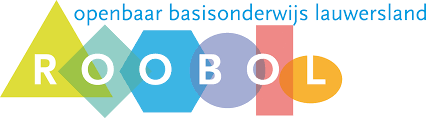 intake-formulier
Verzenden naar: hb-onderwijs@roobol.frlNaam ouder(s) en/of verzorger(s): 		 Naam leerling:								 Geboortedatum:								 Woonplaats: 						 Telefoonnummer: 	E-mailadres:		
					Peuterspeelzaal: 				 School van herkomst: 		 Huidige groep:							 Komt in groep:						 Voorkeur locatie (Dokkum/Surhuisterveen):Wat is de reden van aanmelding:

Wilt u onderstaande vragen zo volledig mogelijk invullen?Levensgeschiedenis:Hoe was uw kind als baby en peuter? Hoe is de relatie met broertjes /zusjes? Zijn er bijzondere gebeurtenissen zoals geboorte in het gezin, ziekte, ziekenhuisopname/specialist, scheiding of overlijden ouders, verhuizing e.d. geweest die van belang zijn?Zijn er bijzonderheden m.b.t. eten en drinken (dieet), medicijngebruik of allergieën?3.  Zelfstandigheid en Zelfredzaamheid: (bijv. zelfstandig boodschap doen,kamer opruimen, afspraken maken met vriendjes of vriendinnetjes etc.) 4.  Sociaal emotionele ontwikkelingHoe is de Omgang met andere kinderen en volwassenen in de buurt en familie, kennissen? Wat verwacht u over aansluiting bij andere kinderen op school? Wat maakt uw kind boos, angstig, teruggetrokken en hoe gaat u als ouders/ verzorgers hier mee om? Wat maakt uw kind blij en tevreden? Is uw kind gevoelig? Kan uw kind zich goed verplaatsen in de gevoelens van een ander?5.  SpelontwikkelingWat zijn de favoriete activiteiten, binnen en buiten, van uw kind? (voorkeur voor  bijv. knutselen tekenen,lezen,zingen,toneel of speelkameraadjes e.d.) Neemt uw kind zelf initiatief voor het ontplooien van activiteiten? Bedenkt uw kind originele plannen? Is uw kind vindingrijk in het bedenken van oplossingen?Taal-denkontwikkelingWat is de thuistaal? Hoe is de taalontwikkeling verlopen? Hoe is de woordenschat en zinsbouw?Neemt uw kind deel aan gesprekken in het gezin? Hoe verliep de ontwikkeling van het leren lezen?Laat uw kind op school bijzonderheden zien in de lees- en taalontwikkeling? Stelt uw kind veel waaromvragen? Leest uw kind veel? Verzamelt uw kind informatie in zijn vrije tijd? Zijn er bijzonderheden ten aanzien van het gehoor? Is er sprake van dyslexie?7.Reken-denkontwikkeling?Hoe verliep de rekenontwikkeling van uw kind? Had uw kind al vroeg belangstelling voor getallen?Kan uw kind snel een probleem oplossen? Laat uw kind op school bijzonderheden zien in de rekenontwikkeling?8.  Hobby’s en interessesHeeft uw kind hobby’s of bijzondere interesses? Bespeelt uw kind een instrument?Wat ervaart uw kind als een uitdaging en hoe kunt u dat zien?Uw kind heeft een ontwikkelingsvoorsprong. Waaruit blijkt dat volgens u?0 Taal/leesontwikkeling			0 Vindingrijkheid0 Rekenontwikkeling			0 Gevoeligheid			0 Geheugen				0 Perfectionisme             0 Feitenkennis                                       	0 Invoelend vermogen0 Originaliteit                                             	0 Spelen/ omgaan met anderen            0 Nieuwsgierigheid						Anders namelijk: 	Hartelijk dank voor het invullen.Wilt u dit formulier ingevuld verzenden naar hb-onderwijs@roobol.frlWij hebben dit formulier naar waarheid ingevuld en wanneer wij na het gesprek besluiten de procedure voort te zetten, dan zullen wij aan de volgende voorwaarden voldoen:Wij geven toestemming om contact op te nemen met de vorige school voor informatie over de leerlingWij delen in de procedure van aanmelding alle belangrijke onderzoeksverslagen en weten dat een afgerond intelligentieonderzoek noodzakelijk is om een leerling vanaf groep 5 te kunnen aanmelden.Datum: Handtekening ouders/verzorgers: 